Τμήμα Επιστήμης Διαιτολογίας και ΔιατροφήςΕρωτηματολόγιο αξιολόγησης μαθήματος/διδάσκοντα/ουσας – εαρινό εξάμηνο ακαδημαϊκού έτους 2019-2020 Υπάρχουν 26 ερωτήσεις σε αυτό το ερωτηματολόγιο Φοιτητές ΚΛΙΜΑΚΑ ΑΞΙΟΛΟΓΗΣΗΣ: 1 ΚΑΘΟΛΟΥ/ΑΠΑΡΑΔΕΚΤΗ, 2 ΛΙΓΟ/ΜΗ ΙΚΑΝΟΠΟΙΗΤΙΚΗ, 3 ΜΕΤΡΙΑ, 4 ΠΟΛΥ/ΙΚΑΝΟΠΟΙΗΤΙΚΗ, 5 ΠΑΡΑ ΠΟΛΥ/ΠΟΛΥ ΚΑΛΗ. ΣΤΟΙΧΕΙΑ ΦΟΙΤΗΤΗ1. Είστε φοιτητής παρελθόντος έτους; * Παρακαλώ επιλέξτε μόνο ένα από τα παρακάτω: Ναι Όχι 2. Παρακολουθείτε τις διαλέξεις του μαθήματος; * Παρακαλώ επιλέξτε μόνο ένα από τα παρακάτω: Ναι Όχι 3. Αν ναι, πόσο συχνά; * Απαντήστε μόνο αν οι εξής συνθήκες ισχύουν: Η απάντηση ήταν 'Ναι' στην ερώτηση 2 (Παρακολουθείτε τις διαλέξεις του μαθήματος;) Παρακαλώ επιλέξτε μόνο ένα από τα παρακάτω: Κάθε εβδομάδα Μία φορά το μήνα Σπάνια 4. Το συγκεκριμένο μάθημα έχει εργαστήριο; * Παρακαλώ επιλέξτε μόνο ένα από τα παρακάτω: Ναι Όχι 5. Παρακολουθείτε τα εργαστήρια του μαθήματος; * Απαντήστε μόνο αν οι εξής συνθήκες ισχύουν: Η απάντηση ήταν 'Ναι' στην ερώτηση 4 (Το συγκεκριμένο μάθημα έχει εργαστήριο;) Παρακαλώ επιλέξτε μόνο ένα από τα παρακάτω:  Ναι  Όχι B. ΑΞΙΟΛΟΓΗΣΗ ΔΙΔΑΣΚΟΝΤΑ 6. Ο διδάσκων επιτυγχάνει να διεγείρει το ενδιαφέρον σας για το μάθημα; *Παρακαλώ επιλέξτε την κατάλληλη απάντηση για κάθε στοιχείο 7. Ο διδάσκων είναι συνεπής στις υποχρεώσεις του (παρουσία στα μαθήματα, έγκαιρη διόρθωση εργασιών /ασκήσεων, ώρες συνεργασίας με τους φοιτητές); * Παρακαλώ επιλέξτε την κατάλληλη απάντηση για κάθε στοιχείο 8. Έχει το μάθημα επικουρικό διδακτικό προσωπικό; * Παρακαλώ επιλέξτε μόνο ένα από τα παρακάτω:  Ναι  Όχι 9. Αν, ναι το επικουρικό προσωπικό συμβάλλει αποτελεσματικά στο μάθημα; *Απαντήστε μόνο αν οι εξής συνθήκες ισχύουν: Η απάντηση ήταν 'Ναι' στην ερώτηση 8 ( Έχει το μάθημα επικουρικό διδακτικό προσωπικό;) Παρακαλώ επιλέξτε μόνο ένα από τα παρακάτω:  1  2  3  4  5 10. Το μάθημα είναι καλά οργανωμένο; * Παρακαλώ επιλέξτε μόνο ένα από τα παρακάτω: 1 2 3 4 5 11. Το μάθημα συμβάλλει αποτελεσματικά στην ουσιαστική κατανόηση του θέματος; *Παρακαλώ επιλέξτε μόνο ένα από τα παρακάτω: 1 2 3 4 5 12. Το εργαστήριο συμβάλλει αποτελεσματικά στην ουσιαστική κατανόηση του θέματος; *Απαντήστε μόνο αν οι εξής συνθήκες ισχύουν: Η απάντηση ήταν 'Ναι' στην ερώτηση 4 (Το συγκεκριμένο μάθημα έχει εργαστήριο;) Παρακαλώ επιλέξτε μόνο ένα από τα παρακάτω: 1 2 3 4 5 13. Το μάθημα συμβάλλει στην ανάπτυξη του προβληματισμού σας για το θέμα; *Παρακαλώ επιλέξτε μόνο ένα από τα παρακάτω: 1 2 3 4 5 14. Το εκπαιδευτικό υλικό (σύγγραμμα, σημειώσεις, πρόσθετη βιβλιογραφία) συμβάλλει στην καλύτερη κατανόηση του μαθήματος; * Παρακαλώ επιλέξτε μόνο ένα από τα παρακάτω: 1 2 3 4 5 15. Το υλικό που διαθέτει ο διδάσκων στο e-class είναι ικανοποιητικό;Παρακαλώ επιλέξτε μόνο ένα από τα παρακάτω: 1 2 3 4 5 16. Υπάρχει επαρκής επεξήγηση από τον διδάσκοντα για τις εργασίες/ ασκήσεις; Παρακαλώ επιλέξτε μόνο ένα από τα παρακάτω: 1 2 3 4 5 17. Το κλίμα που επικρατεί στις παραδόσεις διευκολύνει την ανάπτυξη διαλόγου; *Παρακαλώ επιλέξτε μόνο ένα από τα παρακάτω: 1 2 3 4 5 18. Το μάθημα είναι μάθημα επιλογής; * Παρακαλώ επιλέξτε μόνο ένα από τα παρακάτω: Ναι Όχι 19. Για ποιους λόγους επιλέξατε το μάθημα; * Απαντήστε μόνο αν οι εξής συνθήκες ισχύουν: Η απάντηση ήταν 'Ναι' στην ερώτηση 18 (Το μάθημα είναι μάθημα επιλογής;) Παρακαλώ επιλέξτε μόνο ένα από τα παρακάτω: Περιεχόμενο Διδάσκων Επιστημονικό ενδιαφέρον Άλλο Γ. ΑΞΙΟΛΟΓΗΣΗ ΕΞΕΤΑΣΤΙΚΟΥ ΣΥΣΤΗΜΑΤΟΣ 20. Σας γνωστοποιεί ο διδάσκων, από την αρχή του εξαμήνου, το περιεχόμενο του μαθήματος; *Παρακαλώ επιλέξτε μόνο ένα από τα παρακάτω:  Ναι  Όχι 21. Σας γνωστοποιεί ο διδάσκων, από την αρχή του εξαμήνου, τον τρόπο αξιολόγησής σας; *Παρακαλώ επιλέξτε μόνο ένα από τα παρακάτω:  Ναι  Όχι  22. Δεδομένης της απαγόρευσης της εκπαιδευτικής λειτουργίας με φυσική παρουσία από 11.03.2020, λόγω της εμφάνισης του κορωνοϊού COVID-19, το μάθημα παρέχεται με μεθόδους ασύγχρονης ή/και σύγχρονης εκπαίδευσης (ανάρτηση εκπαιδευτικού υλικού σε ηλεκτρονική πλατφόρμα, διαδικτυακή διεξαγωγή μαθήματος, βιντεοσκοπημένες διαλέξεις); *Παρακαλώ επιλέξτε μόνο ένα από τα παρακάτω: ΠΑΡΕΧΕΤΑΙ ΜΕ ΜΕΘΟΔΟΥΣ ΣΥΓΧΡΟΝΗΣ ΚΑΙ ΑΣΥΓΧΡΟΝΗΣ ΕΚΠΑΙΔΕΥΣΗΣ ΠΑΡΕΧΕΤΑΙ ΜΕ ΜΕΘΟΔΟΥΣ ΜΟΝΟ ΑΣΥΓΧΡΟΝΗΣ ΕΚΠΑΙΔΕΥΣΗΣ ΔΕΝ ΠΑΡΕΧΕΤΑΙ ΚΑΘΟΛΟΥ ΜΕ ΜΕΘΟΔΟΥΣ ΤΗΛΕΚΠΑΙΔΕΥΣΗΣ 23. Συμμετέχετε στη διαδικασία τηλεκπαίδευσης για το μάθημα; *Παρακαλώ επιλέξτε μόνο ένα από τα παρακάτω: Ναι Όχι 24. Τι βαθμό δυσκολίας έχετε ως προς τη δυνατότητα πρόσβασης και τον αναγκαίο εξοπλισμό για τη συμμετοχή σας στην τηλεκπαίδευση του μαθήματος; (κλίμακα αξιολόγησης: 1 Κανένα/2 μικρό/ 3 αρκετό /4 μεγάλο /5 πολύ μεγάλο). *Παρακαλώ επιλέξτε μόνο ένα από τα παρακάτω:  1  2  3  4  5  25. Επιλέξτε το μάθημα για το οποίο υποβάλετε την αξιολόγηση: * Παρακαλώ επιλέξτε μόνο ένα από τα παρακάτω: Τίτλος Μαθήματος 1Τίτλος Μαθήματος 2Τίτλος Μαθήματος 3Τίτλος Μαθήματος 4Τίτλος Μαθήματος 5 26.Ενδεχόμενες Παρατηρήσεις και Σχόλια: Παρακαλώ γράψτε την απάντηση σας εδώ: Υποβάλετε το ερωτηματολόγιο Ευχαριστούμε που συμπληρώσατε αυτό το ερωτηματολόγιο. 12345Διδάσκων 1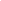 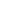 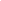 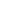 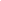 Διδάσκων 2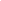 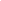 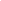 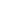 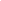 12345Διδάσκων 1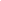 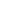 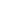 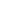 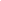 Διδάσκων 2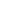 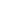 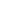 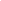 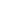 